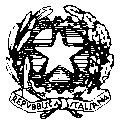 Ministero dell’Istruzione, dell’Università e del MeritoISTITUTO COMPRENSIVO“Don Giovanni Antonioli”Via Nino Bixio. 42 – 25056 Ponte DI Legno (BS)Codice Fiscale: 81005970173 – Codice Univoco UFCDQCTel. 0364/91006 – Fax 0364/91114DOMANDA DI RICONFERMA DI ISCRIZIONE ALLA SCUOLA DELL’ INFANZIASCADENZA DOMANDA 30/01/2023Al Dirigente Scolastico dell’IC “Don Giovanni Antonioli”
di Ponte di LegnoLa sottoscritta  ____________________________________________in qualità di ___________________Nata a ____________ il _____________C.F. _____________________________ indirizzo email __________________Il  sottoscritto ____________________________________________in qualità di_____________________Nato a ____________ il ____________ C.F. ______________________________Indirizzo email ___________________CHIEDONO la riconferma dell’iscrizione del___  bambin_ _____________________________________________________                                                                                                             (cognome e nome)per l’a.s. 2023/24 alla scuola dell’Infanzia Statale di: INCUDINE          PONTAGNA   	 E CHIEDONOdi avvalersi, sulla base del Piano Triennale dell’Offerta Formativa della scuola e delle risorse disponibili, di: orario ordinario delle attività educative per 40 ore settimanali oppure orario ridotto delle attività educative con svolgimento nella fascia del mattino per 25 ore settimanali orario prolungato delle attività educative fino a 50 ore alla settimanaIn base alle norme sullo snellimento dell’attività amministrativa, consapevole delle responsabilità cui va incontro in caso di dichiarazione non corrispondente al vero,dichiarano  che- _l_ bambin _ _____________________________________________________________________________   (cognome e nome)				(codice fiscale)- è nat_ a ____________________________________ il __________________________________________- è cittadino  italiano  altro (indicare nazionalità) ________________________________________________- è residente a ____________________________________ (prov. ) ___________________________________- Via/piazza __________________________________n._____tel.___________________ mail famiglia_____________________________________________________________DICHIARANOdi aver effettuato le vaccinazioni previste dalla legge (la documentazione è stata presentata all’atto della prima iscrizione);di non aver effettuato le vaccinazioni previste dalla legge. Data ___________________      Firma di autocertificazione* _______________________________________                                                                                                                                                      __ _____________________________________________________(Legge127 del 1997, d.P.R. 445 del 2000) da sottoscrivere al momento della presentazione della domanda alla scuola* Alla luce delle disposizioni del codice civile in materia di filiazione, la richiesta di iscrizione, rientrando nella responsabilità genitoriale, deve essere sempre condivisa dai genitori. Qualora la domanda sia firmata da un solo genitore, si intende che la scelta dell’istituzione scolastica sia stata condivisa. Il sottoscritto dichiara perciò  di aver effettuato la scelta di iscrizione in osservanza delle disposizioni sulla responsabilità genitoriale di cui agli artt. 316, 337 ter e 337 quater del codice civile che richiedono il consenso di entrambi i genitori e pertanto dichiara di aver ricevuto il consenso per l'iscrizione da parte dell'altro genitore __________________________________________ ( scrivere nome e cognome )Data  ____________________________              Firma     __________________________________Il sottoscritto, presa visione dell’informativa resa dalla scuola ai sensi dell’articolo 13  del Regolamento (UE) 2016/679 del Parlamento europeo e del Consiglio del 27 aprile 2016 relativo alla protezione delle persone fisiche con riguardo al trattamento dei dati personali, nonché alla libera circolazione di tali dati, dichiara di essere consapevole che la scuola presso la quale il bambino risulta iscritto può utilizzare i dati contenuti nella presente autocertificazione esclusivamente nell’ambito e per i fini istituzionali propri della Pubblica Amministrazione (decreto legislativo 30.6.2003, n. 196 e successive modificazioni, Regolamento (UE) 2016/679).Data      			 Presa visione *                          __________________	____________________________________________________________________	__________________________________________________* Alla luce delle disposizioni del codice civile in materia di filiazione, la richiesta di iscrizione, rientrando nella responsabilità genitoriale, deve essere sempre condivisa dai genitori. Qualora la domanda sia firmata da un solo genitore, si intende che la scelta dell’istituzione scolastica sia stata condivisa. Il sottoscritto dichiara perciò  di aver effettuato la scelta di iscrizione in osservanza delle disposizioni sulla responsabilità genitoriale di cui agli artt. 316, 337 ter e 337 quater del codice civile che richiedono il consenso di entrambi i genitori e pertanto dichiara di aver ricevuto il consenso per l'iscrizione da parte dell'altro genitore __________________________________________ ( scrivere nome e cognome )Data  ____________________________              Firma     ___________________________________Comunicano inoltre che (particolari situazioni da segnalare) _______________________________________Chiedono inoltre il servizio di trasporto                                    SI                 NO(Il genitore che necessita del servizio Scuolabus, deve inoltrare la domanda all’Unione dei Comuni) .Il servizio è previsto solamente per la Scuola dell’Infanzia di Pontagna.	www.icpontedilegno.edu.ite-mail:bsic802001@istruzione.itP.E.C.:bsic802001@pec.istruzione.it